Colour codingPlease note At the time of writing this, in early September 2021, we have planned in all events under the current government guidance, where no Coronavirus restrictions remain in place. Should these change, then the date and time, and/or format, of the event may be subject to change. We will inform you of any amendments in advance, and seek to provide a suitable alternative where possible.All ‘special’ assembly leaders will ensure that there is a Collective Worship element to the community’s time together. Unless an alternative is mentioned in this document, Tuesday assemblies will be led by the head of school or executive headteacher and the specific content is not detailed here.Mass will be led by Father Tom every Monday.Class names, year groups, teachersSt. Luke’s C.E. Primary School Annual Calendar 2021.22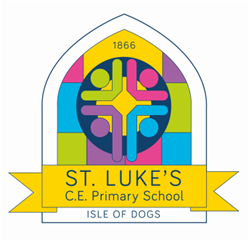 Special AssembliesSpecial AssembliesINSET days or closure daysINSET days or closure daysClass AssembliesClass AssembliesParent or whole community eventsParent or whole community eventsMassMassParent or whole community eventsParent or whole community eventsAutumn term 2021Autumn term 2021Autumn term 2021Autumn term 2021Autumn term 2021Autumn term 2021Autumn term 2021Autumn term 2021Autumn term 2021WeekWeek beginningSpecial focus/eventSpecial focus/eventDateDateSchool eventSchool eventTarget audience1Monday 30 August Creation SeasonCreation SeasonWednesday 01, Thursday 02 and Friday 03 September  Wednesday 01, Thursday 02 and Friday 03 September  INSET daysINSET daysAll staff2Monday 06 SeptemberRosh Hashanah: 06/09Roald Dahl day: 12/09Rosh Hashanah: 06/09Roald Dahl day: 12/09Monday 06 September Monday 06 September Start of the new school year for children Start of the new school year for children All children3Monday 13 September International Day of Democracy: 15/09Yom Kippur: 15/09International Day of Democracy: 15/09Yom Kippur: 15/09Monday 13 September  Monday 13 September  Mass: Father Tom welcome for the new school year Mass: Father Tom welcome for the new school year All children 3Monday 13 September International Day of Democracy: 15/09Yom Kippur: 15/09International Day of Democracy: 15/09Yom Kippur: 15/09Tuesday 14 September Tuesday 14 September Yom Kippur AssemblyYom Kippur AssemblyAll children4Monday 20 SeptemberNational Recycling WeekFirst Day of Sukkot: 20/07European Day of Languages: 26/09National Recycling WeekFirst Day of Sukkot: 20/07European Day of Languages: 26/09Monday 20 September Monday 20 September MassMassAll children 4Monday 20 SeptemberNational Recycling WeekFirst Day of Sukkot: 20/07European Day of Languages: 26/09National Recycling WeekFirst Day of Sukkot: 20/07European Day of Languages: 26/09Monday 20 September Monday 20 September NSPCC AssemblyNSPCC AssemblyAll children 5Monday 27 SeptemberFair Trade monthNational Poetry Day: 04/10Fair Trade monthNational Poetry Day: 04/10Monday 27 September  Monday 27 September  Mass Mass All children5Monday 27 SeptemberFair Trade monthNational Poetry Day: 04/10Fair Trade monthNational Poetry Day: 04/10Monday 27 September Monday 27 September Parent teacher meetings for Year 1-6:  exact dates for each class will be confirmed Parent teacher meetings for Year 1-6:  exact dates for each class will be confirmed Parents of children in Year 1-66Monday 04 OctoberBlack History Month World Mental Health Day: 10/10Black History Month World Mental Health Day: 10/10Monday 04 OctoberMonday 04 OctoberMassMassAll children 6Monday 04 OctoberBlack History Month World Mental Health Day: 10/10Black History Month World Mental Health Day: 10/10Tuesday 05  OctoberTuesday 05  OctoberPositive Mental Health Assembly Positive Mental Health Assembly All children 6Monday 04 OctoberBlack History Month World Mental Health Day: 10/10Black History Month World Mental Health Day: 10/10Monday 04 October Monday 04 October Parent teacher meetings for Year 1-6: exact dates for each class will be confirmed Parent teacher meetings for Year 1-6: exact dates for each class will be confirmed Parents of children in Year 1-67Monday 11 OctoberMonday 11 October Monday 11 October Mass Mass All children 7Monday 11 OctoberTuesday 12 OctoberTuesday 12 OctoberOnline Safety Assembly Online Safety Assembly All children 8Monday 18 OctoberSt. Luke’s Day – 18/10St. Luke’s Day – 18/10Monday 18 October Monday 18 October Mass Mass All children 25 OctoberAll Hallows Eve: 31/10All Hallows Eve: 31/10Half term: Energy Kidz Holiday scheme in operationHalf term: Energy Kidz Holiday scheme in operationHalf term: Energy Kidz Holiday scheme in operationHalf term: Energy Kidz Holiday scheme in operationHalf term: Energy Kidz Holiday scheme in operation9Monday 01 November All Saints: 01/11All Souls: 02/11Divali: 04/11Bonfire night: 05/11All Saints: 01/11All Souls: 02/11Divali: 04/11Bonfire night: 05/11Monday 01 November Monday 01 November MassMassAll children 9Monday 01 November All Saints: 01/11All Souls: 02/11Divali: 04/11Bonfire night: 05/11All Saints: 01/11All Souls: 02/11Divali: 04/11Bonfire night: 05/11Tuesday 02 November Tuesday 02 November Bonfire Night Assembly Bonfire Night Assembly All children 9Monday 01 November All Saints: 01/11All Souls: 02/11Divali: 04/11Bonfire night: 05/11All Saints: 01/11All Souls: 02/11Divali: 04/11Bonfire night: 05/11Phonics and reading workshop for year 1 parents: led by Jess Tough, exact date to be confirmed Phonics and reading workshop for year 1 parents: led by Jess Tough, exact date to be confirmed Year 1 parents 9Monday 01 November All Saints: 01/11All Souls: 02/11Divali: 04/11Bonfire night: 05/11All Saints: 01/11All Souls: 02/11Divali: 04/11Bonfire night: 05/11Friday 05 NovemberFriday 05 NovemberPTA Firework Night disco after school PTA Firework Night disco after school All children 10Monday 08 NovemberNational School Meals weekArmistice day: 11/11Armistice day: 11/1110Monday 08 NovemberNational School Meals weekArmistice day: 11/11Armistice day: 11/11Monday 08 November Monday 08 November MassMassAll children 10Monday 08 NovemberNational School Meals weekArmistice day: 11/11Armistice day: 11/11Tuesday 09 NovemberTuesday 09 NovemberRemembrance Assembly Remembrance Assembly All children 10Monday 08 NovemberNational School Meals weekArmistice day: 11/11Armistice day: 11/11Thursday 11 November Thursday 11 November Class Assembly: 6L, Willow Class to lead Class Assembly: 6L, Willow Class to lead 6L, Willow Class parents 11Monday 15 NovemberInter Faith WeekAnti-Bullying weekRoad safety weekInternational Men’s day: 19/11Inter Faith WeekAnti-Bullying weekRoad safety weekInternational Men’s day: 19/11Monday 15 NovemberMonday 15 NovemberMassMassAll children  11Monday 15 NovemberInter Faith WeekAnti-Bullying weekRoad safety weekInternational Men’s day: 19/11Inter Faith WeekAnti-Bullying weekRoad safety weekInternational Men’s day: 19/11Tuesday 19 NovemberTuesday 19 NovemberRoad Safety Week Assembly Road Safety Week Assembly All children11Monday 15 NovemberInter Faith WeekAnti-Bullying weekRoad safety weekInternational Men’s day: 19/11Inter Faith WeekAnti-Bullying weekRoad safety weekInternational Men’s day: 19/11Thursday 18 November Thursday 18 November Class Assembly: 6W, Cypress Class to lead Class Assembly: 6W, Cypress Class to lead 6W, Cypress Class parents 12Monday 22 NovemberHanukkah: 28/11-06/12Hanukkah: 28/11-06/12Monday 22 November to Friday 26 November Monday 22 November to Friday 26 November Nursery and Reception parents will be invited to meet with the class teacher this week to review Baseline assessments and plan for the year aheadNursery and Reception parents will be invited to meet with the class teacher this week to review Baseline assessments and plan for the year aheadNursery and Reception parents 12Monday 22 NovemberHanukkah: 28/11-06/12Hanukkah: 28/11-06/12Monday 22 November Monday 22 November MassMassAll children 12Monday 22 NovemberHanukkah: 28/11-06/12Hanukkah: 28/11-06/12Thursday 25 November Thursday 25 November Class Assembly: 5G, Palm Class to leadClass Assembly: 5G, Palm Class to lead5G, Palm Class parents 13Monday 29 November St. Andrew’s Day: 30/11Advent beginsInternational Day for the abolition of slavery: 02/12St. Andrew’s Day: 30/11Advent beginsInternational Day for the abolition of slavery: 02/12Monday 30 November Monday 30 November Mass: Advent Mass: Advent All children13Monday 29 November St. Andrew’s Day: 30/11Advent beginsInternational Day for the abolition of slavery: 02/12St. Andrew’s Day: 30/11Advent beginsInternational Day for the abolition of slavery: 02/12Monday 30 November to Friday 04 December  Monday 30 November to Friday 04 December  Nursery and Reception parents will be invited to meet with the class teacher this week to review Baseline assessments and plan for the year aheadNursery and Reception parents will be invited to meet with the class teacher this week to review Baseline assessments and plan for the year aheadNursery and Reception parents 14Monday 06 December St. Nicholas: 06/12Feast of the Immaculate Conception: 09/12Human Rights day: 10/12St. Nicholas: 06/12Feast of the Immaculate Conception: 09/12Human Rights day: 10/12Monday 06 December to Friday 10 December Monday 06 December to Friday 10 December Early Years Christmas Performance and Key Stage 1 Christmas Performance: exact dates to be confirmed Early Years Christmas Performance and Key Stage 1 Christmas Performance: exact dates to be confirmed All Early Years and Key Stage 1 children 14Monday 06 December St. Nicholas: 06/12Feast of the Immaculate Conception: 09/12Human Rights day: 10/12St. Nicholas: 06/12Feast of the Immaculate Conception: 09/12Human Rights day: 10/12Thursday 09 DecemberThursday 09 DecemberPTA Christmas Fayre after schoolPTA Christmas Fayre after schoolAll parents and children14Monday 06 December St. Nicholas: 06/12Feast of the Immaculate Conception: 09/12Human Rights day: 10/12St. Nicholas: 06/12Feast of the Immaculate Conception: 09/12Human Rights day: 10/12Friday 10 DecemberFriday 10 DecemberChristmas Jumper DayChristmas Jumper DayAll children 15Monday 13 December Monday 13 December to Friday 17 December Monday 13 December to Friday 17 December Key Stage 2 Christmas Performance: exact dates to be confirmed Key Stage 2 Christmas Performance: exact dates to be confirmed All Key Stage 2 children  Monday 20 DecemberChristmas Day: 25/12Christmas Day: 25/12Christmas holidays: school closed, no holiday scheme operating on the school siteChristmas holidays: school closed, no holiday scheme operating on the school siteChristmas holidays: school closed, no holiday scheme operating on the school siteChristmas holidays: school closed, no holiday scheme operating on the school siteChristmas holidays: school closed, no holiday scheme operating on the school siteMonday 27 DecemberNew Year’s day: 01/01New Year’s day: 01/01Christmas holidays: school closed, no holiday scheme operating on the school siteChristmas holidays: school closed, no holiday scheme operating on the school siteChristmas holidays: school closed, no holiday scheme operating on the school siteChristmas holidays: school closed, no holiday scheme operating on the school siteChristmas holidays: school closed, no holiday scheme operating on the school siteSpring term 2022Spring term 2022Spring term 2022Spring term 2022Spring term 2022Spring term 202216Monday 03 JanuaryThe Epiphany: 06/01Monday 03 JanuaryBank Holiday: School closed for all childrenAll staff and families  Tuesday 04 January INSET Day: School closed for all children. Staff in.All staff 17Monday 10 JanuaryBaptism of Christ: 12/01World Religion Day: 16/01Monday 10 JanuaryMassAll children 17Monday 10 JanuaryBaptism of Christ: 12/01World Religion Day: 16/01Thursday 13  JanuaryClass Assembly: 5B, Cherry Class to lead 5B, Cherry Class parents18Monday 17 JanuaryWeek of Prayer for Christian UnityMonday 17 JanuaryMassAll children 18Monday 17 JanuaryWeek of Prayer for Christian UnityTuesday 18 JanuaryYear 6 SATs parents meetingYear 6 parents18Monday 17 JanuaryWeek of Prayer for Christian UnityThursday 20 JanuaryYear 2 SATs parents meetingYear 2 parents18Monday 17 JanuaryWeek of Prayer for Christian UnityThursday 20 JanuaryClass Assembly: 4A, Spruce Class to lead4A, Spruce class parents19Monday 24 JanuaryInternational Day of Education: 24/01Holocaust Memorial Day: 27/01Monday 24 JanuaryMass All children 19Monday 24 JanuaryInternational Day of Education: 24/01Holocaust Memorial Day: 27/01Tuesday 25 January Holocaust Memorial Day assembly All children19Monday 24 JanuaryInternational Day of Education: 24/01Holocaust Memorial Day: 27/01Monday 24 – 28 January Parent teacher meetings for Nursery – Y6: exact dates for each class will be confirmed All parents and carers20Monday 31 January Candlemas: 02/02Chinese New Year: 01/02National Story Telling weekMonday 31 January Mass: CandlemasAll children20Monday 31 January Candlemas: 02/02Chinese New Year: 01/02National Story Telling weekTuesday 01 February Chinese New Year Assembly All children 20Monday 31 January Candlemas: 02/02Chinese New Year: 01/02National Story Telling weekMonday 31 January-Friday 04 February Parent teacher meetings for Nursery – Y6: exact dates for each class will be confirmed All parents and carers21Monday 07 February Safer Internet Day: 08/02St. Valentine’s Day: 14/02Monday 07 FebruaryMassAll children21Monday 07 February Safer Internet Day: 08/02St. Valentine’s Day: 14/02Phonics and Reading in Reception Workshop: to be led by Reception team, exact date to be confirmed Reception parents21Monday 07 February Safer Internet Day: 08/02St. Valentine’s Day: 14/02Tuesday 08 FebruarySafer Internet Day Assembly All children21Monday 07 February Safer Internet Day: 08/02St. Valentine’s Day: 14/02Thursday 10 February Class Assembly: 4D, Aspen Class to lead4D, Aspen class parentsMonday 14 FebruaryHalf term: Energy Kidz Holiday scheme in operationHalf term: Energy Kidz Holiday scheme in operationHalf term: Energy Kidz Holiday scheme in operationHalf term: Energy Kidz Holiday scheme in operation22Monday 21 FebruaryMonday 21 FebruaryMassAll children23Monday 28 February Shrove Tuesday: 01/03Ash Wednesday: 02/03Lent begins: 02/03World Book Day: 03/03Wednesday 02 March Ash Wednesday Service in Church All children 23Monday 28 February Shrove Tuesday: 01/03Ash Wednesday: 02/03Lent begins: 02/03World Book Day: 03/03Thursday 03 MarchWorld Book Day Assembly  All children24Monday 07 MarchInternational Women’s Day: 08/03Monday 07 MarchMassAll children 24Monday 07 MarchInternational Women’s Day: 08/03Thursday 10 MarchClass Assembly: 3C, Lemon Class to lead 3C, Lemon Class parents 25Monday 14 MarchNational Science WeekSt. Patrick’s Day: 17/03Monday 14 MarchMassAll children 25Monday 14 MarchNational Science WeekSt. Patrick’s Day: 17/03Tuesday 15 MarchNational Science Week Assembly All children 25Monday 14 MarchNational Science WeekSt. Patrick’s Day: 17/03Thursday 17 March Class Assembly: 3B, Oak Class to lead 3B, Oak Class parents 25Monday 14 MarchNational Science WeekSt. Patrick’s Day: 17/03Friday 18 MarchThe school will support Red Nose Day on this dayAll children26Monday 21 MarchWorld Water Day: 22/03Down’s syndrome awareness weekThe Annunciation: 25/03Mothering Sunday: 27/03Monday 21 MarchMassAll children  26Monday 21 MarchWorld Water Day: 22/03Down’s syndrome awareness weekThe Annunciation: 25/03Mothering Sunday: 27/03Tuesday 22 MarchCelebrating Differences Assembly All children26Monday 21 MarchWorld Water Day: 22/03Down’s syndrome awareness weekThe Annunciation: 25/03Mothering Sunday: 27/03Thursday 25 MarchClass Assembly: 2N, Birch Class to lead2N, Birch Class Parents 27Monday 28 March Monday 28 March MassAll children 27Monday 28 March Thursday 31st March Class Assembly: 2R, Ash Class to lead2R, Ash Class parents Monday 04 AprilStart of Ramadan: 02/04Easter holidays: Energy Kidz Holiday scheme in operationEaster holidays: Energy Kidz Holiday scheme in operationEaster holidays: Energy Kidz Holiday scheme in operationMonday 11 AprilGood Friday: 15/04Easter Sunday: 17/04Easter holidays: Energy Kidz Holiday scheme in operationEaster holidays: Energy Kidz Holiday scheme in operationEaster holidays: Energy Kidz Holiday scheme in operationSummer term 2022Summer term 2022Summer term 2022Summer term 2022Summer term 2022Summer term 202228Monday 18 AprilQueen’s birthday: 21/04St. George’s day 23/04Monday 18 AprilBank Holiday: School closed for all childrenAll staff and families  28Monday 18 AprilQueen’s birthday: 21/04St. George’s day 23/04Tuesday 19 AprilSt. George’s Day Assembly All children29Monday 25 AprilMonday 25 April Mass All children 29Monday 25 AprilThursday 28 April Class Assembly: 1R, Maple Class to lead 1R, Maple Class parents30Monday 02 MayKey Stage 1 SATs Eid al-Fitr (tbc): 02/05Monday 02 MayBank Holiday – school closed for all childrenAll children and families30Monday 02 MayKey Stage 1 SATs Eid al-Fitr (tbc): 02/05Thursday 05 MayPolling Day – school closed to all children. Staff in for INSETAll children and families31Monday 09 MayKey Stage 1 SATsKey Stage 2 SATs week32Monday 16 MayKey Stage 1 SATs Monday 16 MayMassAll children  32Monday 16 MayKey Stage 1 SATs Thursday 19 MayClass Assembly: 1S, Beech Class to lead 1S, Beech Class parents 33Monday 23 MayKey Stage 1 SATs Monday 23 MayMassAll children 33Monday 23 MayKey Stage 1 SATs Tuesday 24 MayQueen’s Platinum Jubilee Assembly All children Monday 30 MaySpring Bank Holiday: 31/05Pentecost: 05/06Half term: Energy Kidz Holiday scheme in operationHalf term: Energy Kidz Holiday scheme in operationHalf term: Energy Kidz Holiday scheme in operation34Monday 06 JuneYear 1 Phonics Check weekMultiplication Tables Check this weekTrinity Sunday: 12/06Monday 07 JuneMass All children35Monday 13 JuneMultiplication Tables Check this weekFather’s Day: 19/06Monday 13 JuneMass All children 35Monday 13 JuneMultiplication Tables Check this weekFather’s Day: 19/06Wednesday 15 JuneKey Stage 1 Sports Day on Millwall Park from 10amParents of children in Years 1 and 235Monday 13 JuneMultiplication Tables Check this weekFather’s Day: 19/06Thursday 16 June Class Assembly: Reception Peach Class Reception Peach Class parents36Monday 20 JuneMultiplications Tables Check this weekRefugee WeekMonday 20 JuneMassAll children 36Monday 20 JuneMultiplications Tables Check this weekRefugee WeekTuesday 21 JuneKey Stage 2 Sports Day Millwall Park from 10amParents of children in Years 3-636Monday 20 JuneMultiplications Tables Check this weekRefugee WeekWednesday 22 JuneEarly Years Sports Day on the school site from 1:30pmEarly Years parents36Monday 20 JuneMultiplications Tables Check this weekRefugee WeekThursday 23 JuneClass Assembly: Reception Apple Class Reception Apple Class parents36Monday 20 JuneMultiplications Tables Check this weekRefugee WeekSaturday 25 JuneSt. Luke’s Summer FayreWhole school community37Monday 27 JuneMonday 27 JuneMass All children 37Monday 27 JuneTuesday 28 JuneEnd of Year Summer Concert: in the main hall from 2:30pmAll musicians and their parents37Monday 27 JuneFriday 01 July This tends to be the secondary transition day – when Year 6 children visit their assigned secondary schoolYear 6 children and their parents38Monday 04 July Monday 04 July MassAll children 39Monday 11 JulyBastille day: 14/07Monday 11 JulyMassAll children  39Monday 11 JulyBastille day: 14/07Monday 11 July - Friday 15 July Parent – teacher drop-ins to discuss child’s school report All parents 39Monday 11 JulyBastille day: 14/07Tuesday 12 JulyReception Graduation Event: From 2:30pm in the main school hallReception children and parents39Monday 11 JulyBastille day: 14/07Thursday 14 July Year 6 Production from 6pmYear 6 children and parents40Monday 18 JulyMonday 18 JulyYear 6 Leavers’ Mass with both classes leadingYear 6 parents40Monday 18 JulyWednesday 20 JulyYear 6 Prom from 5:30 until 7:00pmYear 6 children40Monday 18 JulyThursday 21 July  Year 6 Graduation Assembly from 9:30amLast day of the school yearYear 6 parentsYear groupTeacher 1Teacher 2NurseryMango ClassMango ClassReceptionRec M: Apple Class: Ms. McFarlaneRec C: Peach Class: Ms. CarneyYear 11R: Maple Class: Ms. Reader1S: Beech Class: Mr. Stein Year 22R: Ash Class: Ms. Rothon 2B: Birch Class: Ms. NaidooYear 33B: Oak Class: Ms. Bell and Ms. Bingham3C: Lemon Class: Ms. ChandlerYear 44D: Aspen Class: Ms. Dewan4A: Spruce Class: Mr. AkinyemiYear 55G: Palm Tree Class: Mr. Griffiths5B: Cherry Class: Ms. BuddenYear 66W: Cypress Class: Ms. Williams6L: Willow Class: Ms. Lukwesa